Biroul de Presă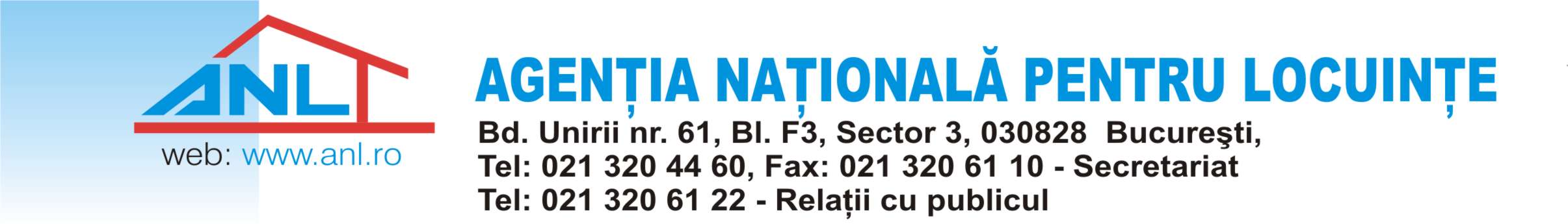 Bucureşti, 13 octombrie 2020ANL a recepţionat 20 de locuinţe pentru medici în municipiul SlatinaAgenția Națională pentru Locuințe (ANL), instituţie aflată sub autoritatea Ministerului Lucrărilor Publice, Dezvoltării şi Administraţiei (MLPDA), a recepționat, astăzi, în municipiul Slatina (jud. Olt), 20 de locuinţe destinate închirierii, pentru tinerii specialiști din domeniul sănătăţii. Locuințele (apartamente cu 2 camere) au fost construite în amplasamentul din strada Cireașov nr. 23, pe un regim de înălţime P+3E+M (parter+3 etaje+mansardă), valoarea obiectivului de investiție fiind de 3.137.532,01 lei (inclusiv TVA).Până în prezent, în județul Olt, ANL a finalizat, în cadrul aceluiași program, 782 de unități locative în localitățile: Caracal (194 de unități locative);Piatra Olt (120 unități locative);Balş (60 de unități locative);Scorniceşti (60 de unități locative);Drăgăneşti-Olt (60 de unități locative);Corabia (20 de unități locative);Potcoava (24 de unități locative);Slatina (244 de unități locative).***Programul de construcții de locuințe pentru tineri, destinate închirierii, a fost lansat de ANL în anul 2001. Locuinţele sunt construite pe terenuri puse la dispoziţia Agenției de către autorităţile publice locale, beneficiarii fiind tineri între 18 şi 35 de ani, care îndeplinesc condiţiile prevăzute de lege pentru a putea accesa o astfel de locuinţă. Accesarea se face prin depunerea de cereri la primării, care urmează să întocmească listele de repartiţii. În cadrul programului se construiesc și locuințe pentru medicii rezidenți, venind astfel în sprijinul tinerilor specialiști din domeniul sănătății, ale căror venituri nu le permit accesul la o locuință în proprietate sau închirierea unei locuințe în condițiile pieței.În prezent, locuinţele pentru tineri pot fi achiziţionate de chiriași, după o perioadă de închiriere de minimum un an, prin achitarea de rate lunare egale către autorităţile publice locale, prin contractarea de credite ipotecare de la instituții financiare autorizate, inclusiv cu garanția statului, sau cu achitarea integrală a preţului final din surse proprii. Valoarea de înlocuire care se utilizează în prezent la calcularea de către autoritățile publice locale a prețului de vânzare al locuințelor, stabilită prin Ordinul ministrului lucrărilor publice, dezvoltării și administrației publice nr. 3519 din 29 iulie 2020 și valabilă până la data publicării următorului ordin în Monitorul Oficial al României, este de 2.996,00 lei/metru pătrat, inclusiv TVA. 	